UNDERTAKINGI Mr./Miss ___________________________________________________ did not submit the following certificates in original at the time of Counselling and admission to the MBBS course, at Bharati Vidyapeeth (Deemed to be University) Medical College, Pune. I am aware that this is a mandatory requirement for the confirmation of my admission to MBBS course.I hereby undertake that I will submit these documents within 30 days, failing which my I MBBS result will be withheld or admission may be cancelled. List of Certificates not submitted: -__________________________________________________________________________________________________________________________________________________________________BHARATI VIDYAPEETH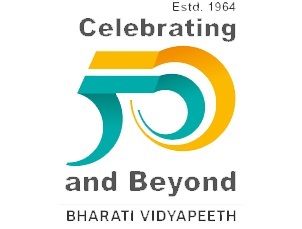 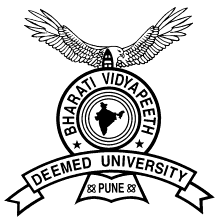 (Deemed to be University)	Pune, IndiaMEDICAL COLLEGE, PUNEPUNE –SATARA ROAD, PUNE – 411 043.Signature & Name of Parent/GuardianSignature & Name of CandidateDate:   /    /2023Place: Pune